Patrick 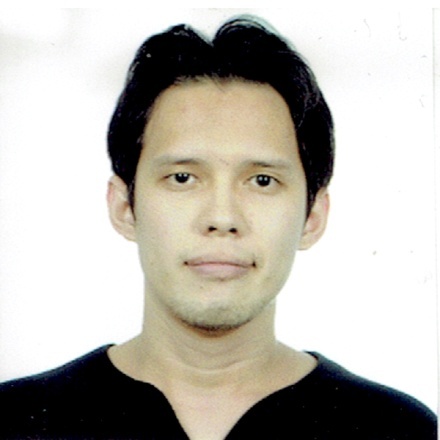 C/o- +971502360357Patrick.341593@2freemail.com PERSONAL INFORMATIONBirthday	: October 10, 1986Birthplace	: Cebu CityAge		: 30Status		: SingleHeight		: 5’6”Weight	: 65 kgNationality	: FilipinoEDUCATIONAL BACKGROUNDTertiary		Notre Dame of Dadiangas UniversityMarist Avenue, General Santos CityBachelor of Science in Computer Science2012Secondary	Notre Dame of Dadiangas College - Integrated BasicEducation DepartmentSan Pablo St., Lagao, General Santos City2003Primary	Notre Dame of Dadiangas College - Elementary Training DepartmentMarist Avenue, General Santos City1999COMPUTER SKILLSAssembling Desktop ComputerReformattingTroubleshootingNetworkingProficient in MS OfficeProgramming using:Visual basic .NetC LanguageAFFILIATIONSComputer Age Society (CAS)Notre Dame of Dadiangas University Marist Avenue, General Santos CityMember2003 - 2008Philippine Society of Information Technology Students (PSITS)Notre Dame of Dadiangas University Marist Avenue, General Santos CityMember2010 - 2012CERTIFICATECertificate of EligibilityCareer Service Professional ExaminationAril 6, 2014	WORK EXPERIENCEJCC Puericulture CenterOn-the-Job Training	ProgrammerAdministrative and Accounting DepartmentCity Hall Compound, General Santos CityAllphones2IC – AdminMarch 16, 2014 – January 24, 20163rd Level Centrio Mall, Cagayan de Oro CityI certify that the above information are true and correct to the best of my knowledge and abilities.